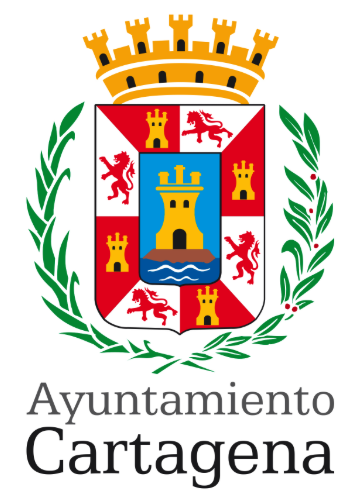 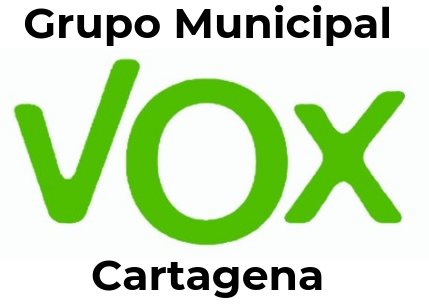 PREGUNTA QUE PRESENTA GONZALO ABAD MUÑOZ, CONCEJAL DEL GRUPO MUNICIPAL VOX CARTAGENA, SOBRE "APARCAMIENTO DEL MERCADO DE SANTA FLORENTINA” MOTIVACIÓN DE LA PREGUNTALos comerciantes, que cada día son menos, del mercado de Santa Florentina consideran que la apertura del parking subterráneo que hay en el edificio es fundamental para revitalizar la plaza de abastos.En mayo de 2021 se anunciaba la aprobación del proyecto de adecuación del subsuelo de la plaza de abastos con un presupuesto de 313.000 €, y se decía que los comerciantes contarían con el ansiado parking "antes de que acabe el año".En septiembre de ese mismo año, se aprobaba el proyecto de las obras para reparar el techo de los sótanos del edificio, por un importe de 113.312 €, que se entiende que era el presupuesto de adjudicación de la obra.Ya en enero de este año se anunciaba la consecución de una subvención de los fondos europeos de recuperación por importe de 536.477 €, que incluiría la reforma de los 24 puestos pendientes  arreglo de la fachada, y de nuevo "culminar" la reforma de la planta semisótano. En mayo pasado la prensa se hacía eco de que las obras para dinamizar el mercado seguían su curso.Y ya a principios de esta mes de noviembre el digital "murciaplaza.com" anunciaba que "La Concejalía de comercio busca "promotor" que acondicione el aparcamiento y dos pasillos del mercado", por cerca de 800.000 €, que se divide dos lotes, uno de ellos la mejora de los puestos por 458.000 y el otro el acondicionamiento del sótano con un presupuesto de 338.000 €.Supuestamente la obra del parking está terminada y se podría abrir simplemente instalando una barrera y un cajero automático. Mientra tanto, según declaran los comerciantes, el pasado mes de julio las ventas habían caído en torno a un 70% respecto del mismo mes del año anterior.PREGUNTA:¿Se adjudicó una obra cuyo presupuesto era de 313.000 € por solamente 113.000? ¿Qué pasó con la obra que se contrató en septiembre de 2021 y los 113.000 € gastados? ¿En qué estado se encuentra la adjudicación de los nuevos contratos de obra, supuestamente a financiar parcialmente con fondos europeos? ¿Para cuándo se va a poder poner en servicio el parking, si es que para entonces quedan todavía comerciantes en el mercado de Santa Florentina?Cartagena, 17 de noviembre de 2022Fdo: Gonzalo Abad MuñozA LA ALCALDÍA – PRESIDENCIA DEL EXCMO. AYUNTAMIENTO DE CARTAGENA